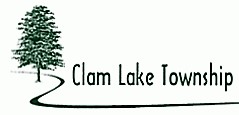 PLANNING COMMISSION MINUTESJanuary 9, 2018The Clam Lake Township Planning Commission Special Meeting was called to order by Member Stoutenburg at 6:45 p.m. at the Clam Lake Township Hall located at 8809 E. M-115, Cadillac, MI  49601.  The purpose of the special meeting is to request the Township Board of Clam Lake to approve for distribution and review the draft of the “Clam Lake Township Community Master Plan” and to set the Public Hearing on said Master Plan for after 63 (sixty-three) day public comment/review period.Planning Commissioners Present:  	Stahl, Morin, Stoutenburg, WadePlanning Commissioners Absent:	FlintPlanning Commission Staff Present:	Zoning Administrator WardaOthers Present:	Motion by Member Stoutenburg seconded by Member Morin to request the Township Board of Clam Lake to approve for distribution and review the draft of the “Clam Lake Township Community Master Plan” pursuant to Section 41 (MCL 125.3841) of Public Act 33 of 2008; known as Michigan Planning Enabling Act.YEA:	Stahl, Morin, Wade, StoutenburgNAY:	NoneMotion carried.Motion by Member Stahl seconded by Member Wade to set the Public Hearing on the Draft Master Plan for Thursday, March 22, 2018 at 6:00 p.m. or as soon thereafter as the matter can be heard. YEA:	Stahl, Morin, Wade, StoutenburgNAY:	NoneMotion carried.Administrative Items- noneMotion by Member Stoutenburg seconded by Member Wade to adjourn the Planning Commission Meeting.YEA:	Stoutenburg, Stahl, Morin, WadeNAY:	NoneMotion carried.Next Meeting – February 22, 2018 at 6:00 p.m.Meeting adjourned 7:00 p.m. 